TELESCOPE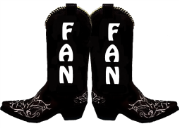 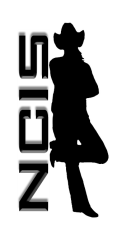 Chorégraphe : Françoise Guillet – NCIS (33)   www.ncis-country.comDescription : Country Line Dance 1 mur - 48 comptes + tag Niveau : IntermédiaireMusique : Telescope/Heyden PannetièreWALK R, L, R STEP PIVOT ¼, CROSS, KICK BALL CROSS POINT, TOGETHER, R CROSS SHUFFLE1-2	PD devant, PG devant3&4	PD devant, ¼ tour à D, PD croisé devant PG (9h)5&6&	PG kick ball cross pointe (pointe D croisée devant PG), PD près du PG7&8	PG cross shuffleR ROCK SIDE, R SAILOR ¼ TURN R,  POINTE SIDE SWITCHES  L, R, TOGETHER , HEEL SWITCHES L, R, TOGETHER1-2	PD rock step à D3&4	PD sailor ¼ tour à D (12h)5&6&	PG pointe à G, ramener, PD pointe à D, ramener7&8&	PG talon devant, ramener, PD talon devant, ramenerLF ROCK FORWARD, RECOVER, L SHUFFLE BACK,1/2 TURN R & RF FORWARD, LF STEP TURN ½ R, LF FORWARD1-2	PG rock step avant3&4	PG shuffle arrière5-6	½ tour à D et PD devant, PG devant (6h)7-8	½ tour à D, PG devant (12h)RF POINT FORWARD, RF POINT  SIDE, RF CATCH HANKLE, ¼ TURN L PIVOT, RF SYNC ROCK SIDE, ¼ TURN R & RF SIDE, TURN LF TOE TO R, LF HEEL TO R,  LF TOE TO R 1-2	PD pointe devant, PD pointe à D3-4	PD accroche la cheville G, rester accrocher et pivoter ¼ tour à G sur PG (9h)5&6	PD rock step syncopé à D (5&), ¼ tour à D sur PG et PD à D7&8	Ramener PG vers le PD (twist) en pivotant, la pointe, le talon, la pointe vers la DTag ici au 2ème et 4ème mur&1&2&3&4	 4 petits  hip bumps  G,D,G,D,G,D,G,DLF BACK TOUCH, LF BACK STEP, RF BACK TOUCH, RF BACK STEP, LF BACK TOUCH, LF BACK STEP, RF COASTER STEP1&2	PG touch derrière PD, up, PG derrière     3&4	PD touch derrière PG, up, PD derrière      ne pas faire de toe strut mais bien lever le pied avant le step arrière5&6	PG touch derrière PD, up, PG derrière     7&8	PD coaster stepLF ROCK SIDE, LF SAILOR STEP, RF JAZZ BOX1-2	PG rock step à G3&4	PG sailor step5-8	PD boite de jazz